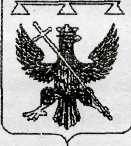 РОССИЙСКАЯ ФЕДЕРАЦИЯТульская областьСОБРАНИЕ ДЕПУТАТОВмуниципального образованияСеверо-Одоевское Одоевского района4-го созываРЕШЕНИЕ	От 21.04.2022   г.					                           № 22-142.              с. АпухтиноО  вынесении  проекта  решения Собрания депутатов муниципального образования  Северо-Одоевское  Одоевского  района «Об утверждении отчета  «Об исполнении  бюджета муниципального  образования  Северо-Одоевское Одоевского  района  за 2021год» на публичные  слушания.    В соответствии с  Федеральным законом от 06 октября 2003 года № 131-ФЗ «Об общих принципах организации местного самоуправления в Российской Федерации», Бюджетным кодексом Российской Федерации, руководствуясь законодательством Тульской области,  на  основании  Устава муниципального  образования  Северо-Одоевское Одоевского района, Собрание депутатов муниципального образования  Северо-Одоевское   Одоевского района РЕШИЛО:1.Вынести проект  решения  Собрания  депутатов муниципального образования      Северо-Одоевское  Одоевского района «Об утверждении  отчета  «Об исполнении бюджета муниципального образования  Северо-Одоевское Одоевского района за 2021год на публичные слушания (Приложение1)2.Назначить проведение публичных слушаний  по  проекту решения   Собрания депутатов муниципального образования  Северо-Одоевское  Одоевского района «Об утверждении отчета «Об исполнении бюджета муниципального  образования  Северо-Одоевское  Одоевского  района за 2021г.»на  19.05.2022 г в 10 часов 00 минут.  Место   проведения публичных  слушаний : 301448,Тульская область, с.Апухтино ул.Центральная д.1. в помещении  администрации муниципального  образования  Северо-Одоевское  Одоевского  района. 3.Установить срок подачи предложений по внесению поправок в проект решения Собрания депутатов муниципального образования Северо-Одоевское Одоевского района «Об утверждении отчета «Об исполнении бюджета муниципального образования     Северо-Одоевское Одоевского района за 2021 год» с 25.04.2022 г. по 19.05.2022 г.4. Создать  организационный комитет  по  подготовке  и проведению  публичных  слушаний по решению  Собрания  депутатов  муниципального  образования             Северо-Одоевское Одоевского района  «Об утверждении  отчета «Об исполнении бюджета  муниципального  образования  Северо-Одоевское  Одоевского  района за 2021г. в  количестве 3  человек  и утвердить  его  состав (Приложение2).5. Провести первое заседание оргкомитета по подготовке и проведению публичных слушаний на 26.04. 2022 года.6. Организационному комитету по подготовке и проведению публичных слушаний:-принимать  поступившие  предложения  и дополнения  по внесению поправок в  проект решения Собрания депутатов  муниципального  образования  Северо-Одоевское Одоевского района «Об утверждении отчета «Об исполнении бюджета муниципального  образования  Северо-Одоевское  Одоевского  района за 2021г» структурировать их к дате проведения  публичных слушаний;-подготовить итоговый  документ по результатам    публичных   слушаний;-предоставить поступившие  предложения, дополнения, итоговый  документ в  Собрание депутатов муниципального образования Северо-Одоевское Одоевского района.6  Опубликовать проект решения Собрания депутатов муниципального образования Северо-Одоевское Одоевского района «Об утверждении отчета  «Об исполнении бюджета муниципального образования Северо-Одоевское Одоевского района за 2021 год» в официальных средствах массовой информации. . 7.Решение  вступает  в  силу  после  обнародования.           Глава МО Северо-Одоевское          Одоевского района                                                                    А.А.Пустовойтот _______    2022г.                      ПРОЕКТ                                            № ________Об утверждении отчета «Об исполнении бюджета муниципального образования Северо-Одоевское Одоевского района за 2021 год»В соответствии с Бюджетным кодексом Российской Федерации, Федеральным законом от 06.10.2003 №131-ФЗ «Об общих принципах организации местного самоуправления в Российской Федерации», руководствуясь законом Тульской области от 09.06.2008 № 1015-ЗТО «О бюджетном процессе в Тульской области», Положением о бюджетном процессе в муниципальном  образовании  Северо-Одоевское Одоевского района, утвержденным решением Собрания депутатов муниципального образования Северо-Одоевское Одоевского района  от 30.06.2015 года №7-59 рассмотрев проект решения Собрания депутатов муниципального образования  Северо-Одоевское Одоевского района «Об утверждении отчета «Об исполнении бюджета муниципального образования рабочий поселок Одоев  Одоевского района за 2021 год», учитывая результаты публичных слушаний, заключение Контрольно-счетного органа муниципального образования Одоевский район по проекту указанного решения и на основании Устава муниципального образования Северо-Одоевское Одоевского района, Собрание депутатов  муниципального образования Северо-Одоевское Одоевского района РЕШИЛО:       1. Утвердить отчет «Об исполнении бюджета муниципального образования Северо-Одоевское Одоевского района за 2021 год» по доходам в сумме 5851,4  тыс. руб., по расходам в сумме 5562,6 тыс. руб., с профицитом бюджета в сумме 288,8 тыс. руб. и со следующими показателями: 1.1. Исполнение доходов бюджета муниципального образования Северо-Одоевское Одоевского района по кодам классификации доходов бюджета за 2021 год (Приложение 1);1.2. Исполнение расходов бюджета муниципального образования Северо-Одоевское Одоевского района  по разделам, подразделам, целевым статьям (муниципальным программам и не программным направлениям деятельности), группам видов расходов  бюджета  за 2021 год (Приложение 2);1.3. Объем расходов бюджета муниципального образования Северо-Одоевское Одоевского района на исполнение публичных нормативных обязательств в сумме     213,2 тыс. рублей;1.4.   Предельный объем муниципального долга муниципального образования Северо-Одоевское Одоевского района в 2021г. в сумме 0, 0 тыс. руб.; 1.5.  Верхний предел муниципального внутреннего долга муниципального образования Северо-Одоевское Одоевского района на 1 января 2022 года в сумме 0,0 тыс. руб.1.6.  Исполнение расходов бюджета по ведомственной структуре расходов бюджета муниципального образования Северо-Одоевское Одоевского района за 2021 год (Приложение 3);1.7. Исполнение расходов бюджета по муниципальным программам  муниципального образования Северо-Одоевское Одоевского района за 2021 год (Приложение 4);1.8. Исполнение источников финансирования дефицита бюджета муниципального образования Северо-Одоевское Одоевского района по кодам классификации источников финансирования дефицита бюджета за 2021 год (Приложение 5);1.9. Исполнение программы муниципальных внутренних заимствований муниципального образования  Северо-Одоевское Одоевского района за 2021 год (Приложение 6); 1.10. Исполнение программы муниципальных гарантий муниципального образования  Северо-Одоевское Одоевского района за 2021 год (Приложение 7);1.11. Исполнение  целевого расходования средств резервного фонда администрации муниципального образования Северо-Одоевское Одоевского района за 2021 год (Приложение 8);1.12. Исполнение расходов о фактической численности и денежном содержании работником муниципальных учреждений муниципального образования Северо-Одоевское Одоевского района, фактических затратах на их денежное содержание     за 2021 год (Приложение 9).        2. Обеспечить возможность доведение до всеобщего сведения граждан полного текста настоящего решения путем его размещения в информационно-коммуникационной сети «Интернет» на официальном сайте муниципального образования Северо-Одоевское Одоевского района (https://sevodoevskoe.ru/)  и на информационных стендах в установленных местах.         3. Контроль  за  выполнением  настоящего  решения  возложить на  постоянную комиссию Собрания  депутатов муниципального  образования  Северо-Одоевское   Одоевского района  по экономической  политике, бюджету ,налогам и собственности  (М.А.Петрову)        4.  Настоящее  решение  вступает  в  силу  после обнародования.  Глава муниципального образованияСеверо-Одоевское Одоевского района                                                А.А.Пустовойт                                                                                                                                 Приложение 2Состав  организационного  комитета  по  подготовке  и проведению  публичных  слушаний  по  проекту  решения  Собрания  депутатов  муниципального  образования Северо-Одоевское Одоевского района.№п/пФ.    И.   О(полностью)члена оргкомитетаСтатус, должность члена оргкомитета1Пустовойт Александр АлександровичГлава муниципального образования   Северо-Одоевское Одоевского района2Цуканова Светлана АлексеевнаГлавный бухгалтер администрации  муниципального образования Северо-Одоевское Одоевского района, секретарь организационного комитета3Клейменова Любовь ВикторовнаДепутат  Собрания депутатов муниципального образования             Северо-Одоевское Одоевского района -член организационного комитета.